________________________________________________________________________________Eine Rundfahrt durch das  “Rotkäppchen Land“Unsere Permanente Radtour 2014 führt auf den neuen Bahntrassenweg von Treysa über Oberaula nach Gersdorf.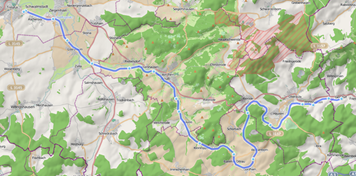 Weitere Informationen zum neuen Bahntrassenradweg erhalten Sie unter: http://www.bahntrassenradwege.de/index.php?page=kirchheim-oberaulaPermanente RTF´s bieten die Möglichkeit, an einem beliebigen Tag mit selbstgewählter Startzeit eine ausgearbeitete und beschriebene Tour zu fahren. Ziel der Permanenten ist es, ortsfremden Radsportlern einen Streckenplan und eine Tourenskizze an die Hand zu geben, um so in einer landschaftlich schönen und ruhigen  Gegend eine Tour ohne lästiges Suchen zu fahren.Die permanenten Touren werden ganzjährig angeboten.Gute Rastmöglichkeiten (teilweise direkt am Radweg) gibt es in Ziegenhain, Neukirchen, Olberode und Oberaula.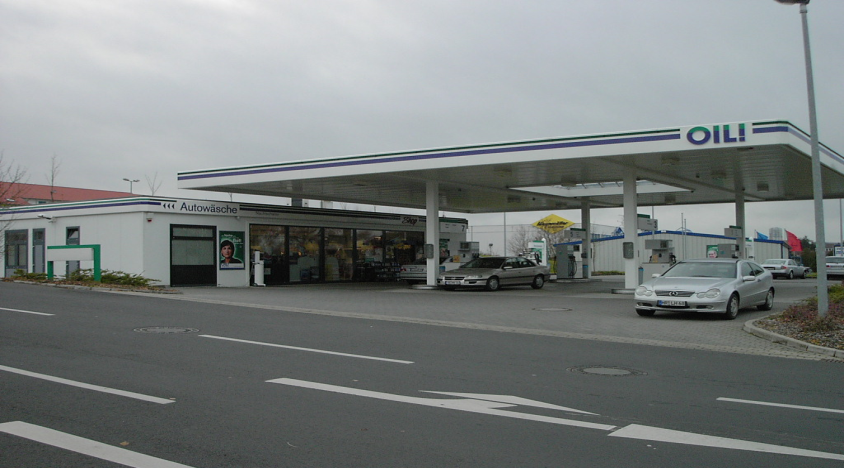 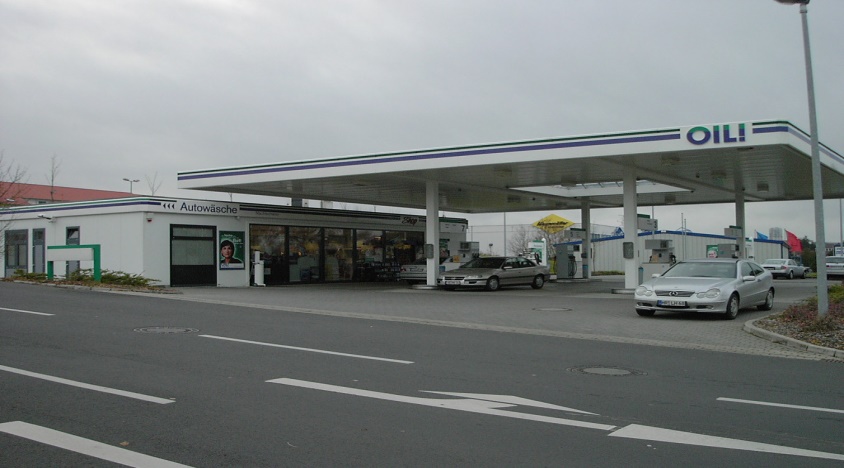 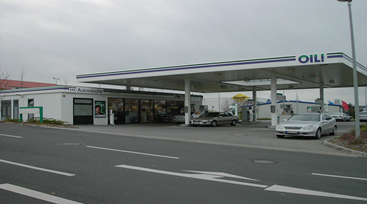 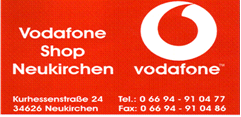 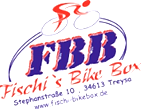 